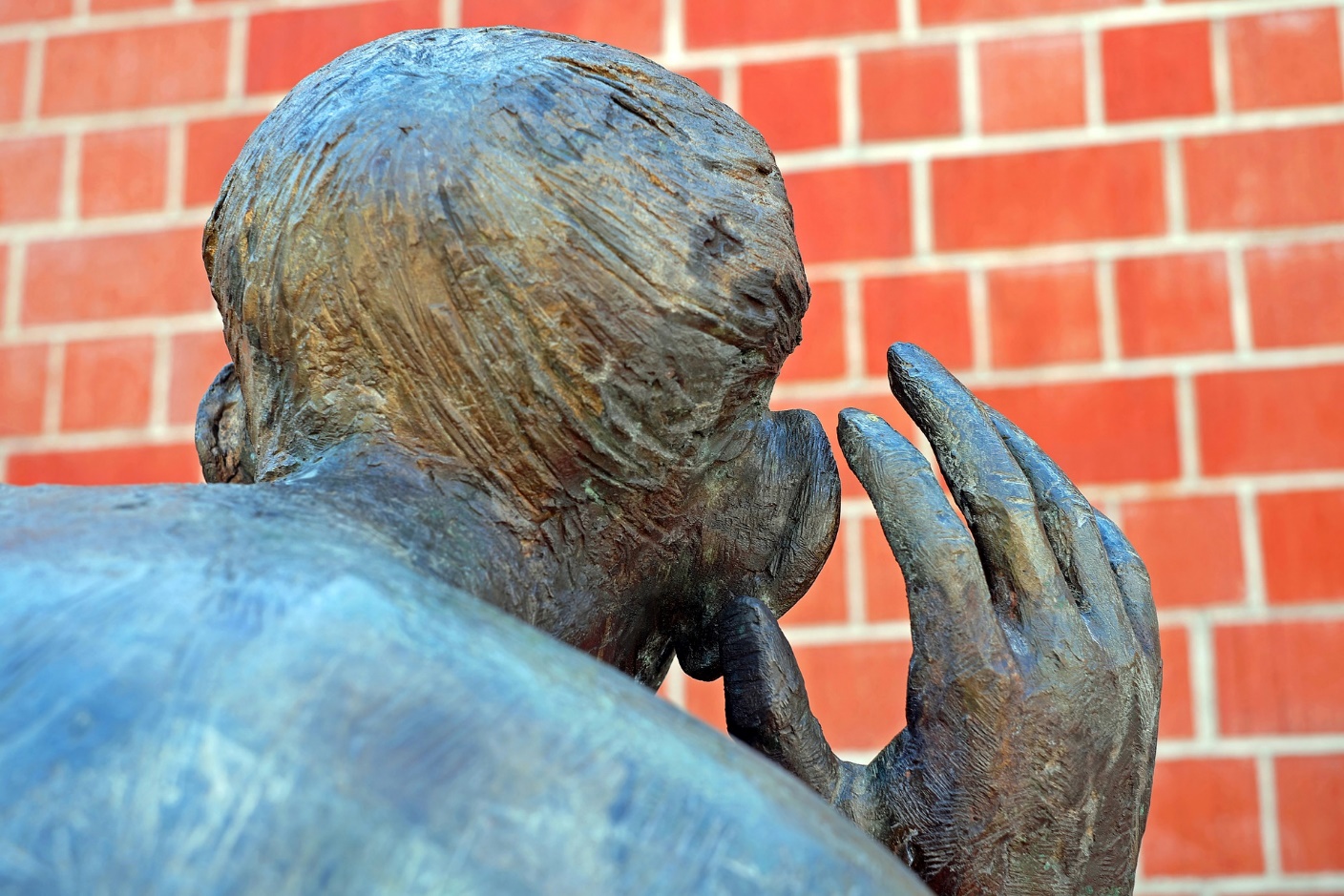 “So we must listen very carefully to the truth we have heard, or we may drift away from it.” ~Hebrews 2:1	Lying about where you’re going, convincing yourself that what you’re doing isn’t so wrong, doing something contrary to Scripture because ‘you have to change with the times;’ all of these things are ways that we can drift from the truth.  If we’re not careful, if we don’t watch where we’re going, we may make a misstep.  One day we may look up and realize that we are far from where we thought the way we chose would take us.   There is a reason that we are told to hide God’s word in our hearts (Psalm 119:11).  If we don’t know His word and listen carefully to its truth, then it’s easy to get on the wrong path.  The wrong path can look right to us for a long time before we wake up and realize that we’ve deviated from the way we should go.  We may not always understand the path that God asks us to take.  Other roads may look more attractive at the time, but we need to remember that His way is truth.  No other way, no matter how enticing, will bring us where we need to be.  God’s truth is not old fashioned, outmoded, or out of date.  God’s truth is true, it is real, and it has stood the test of time.  Listen carefully to it; don’t drift away.